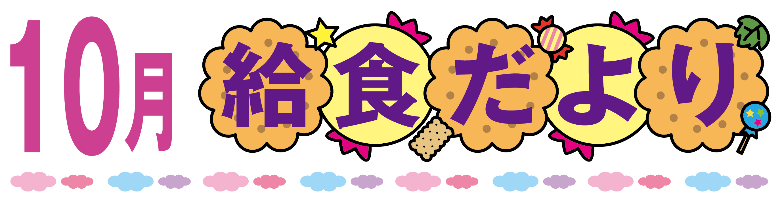 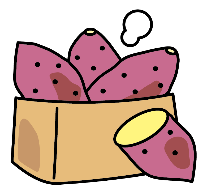 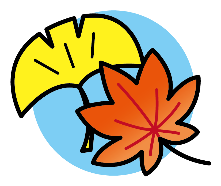 　　　　　　　　　　　　　　　　　　　　　　　　　　　　　　　　　　　　２０２３．１０月　鵜川小学校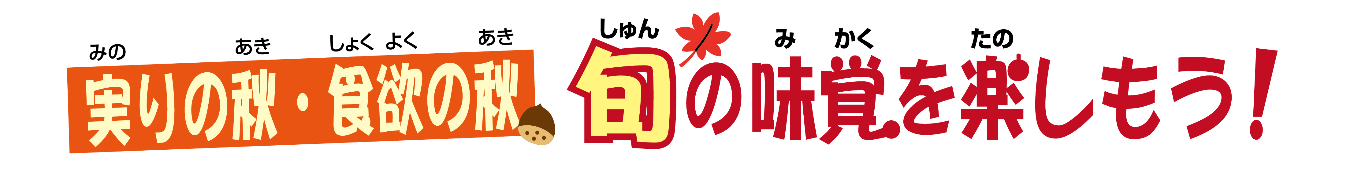 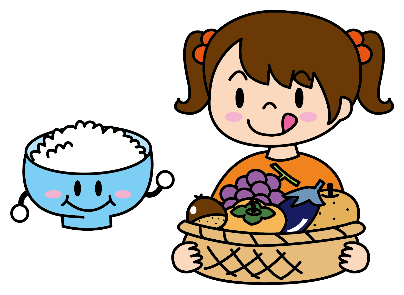 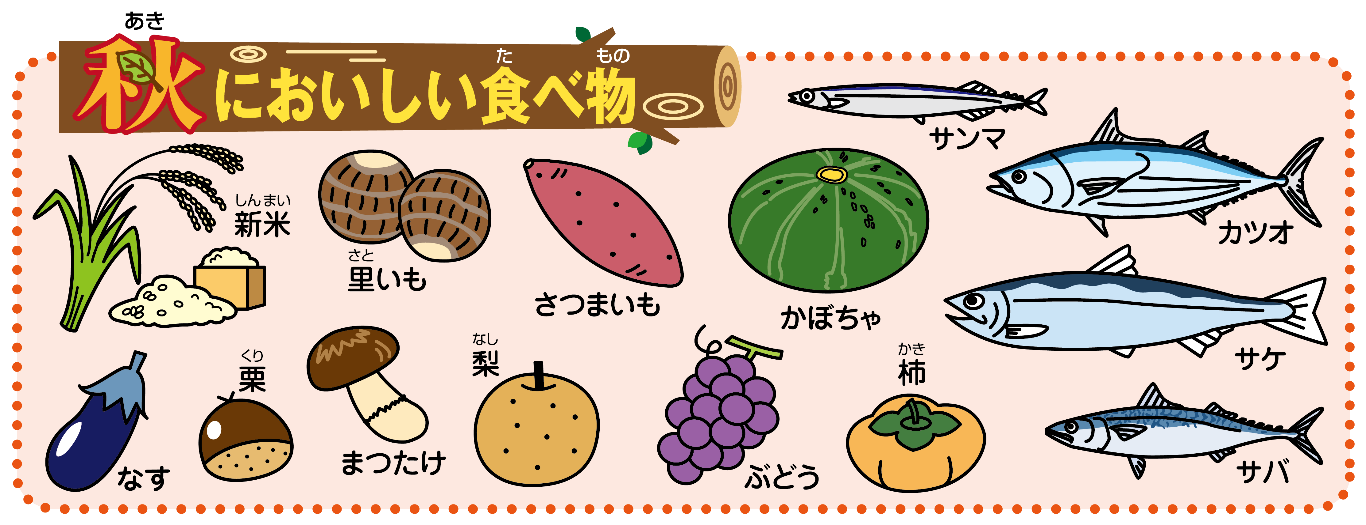 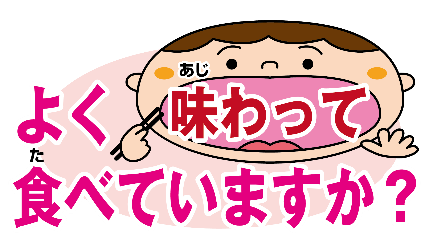 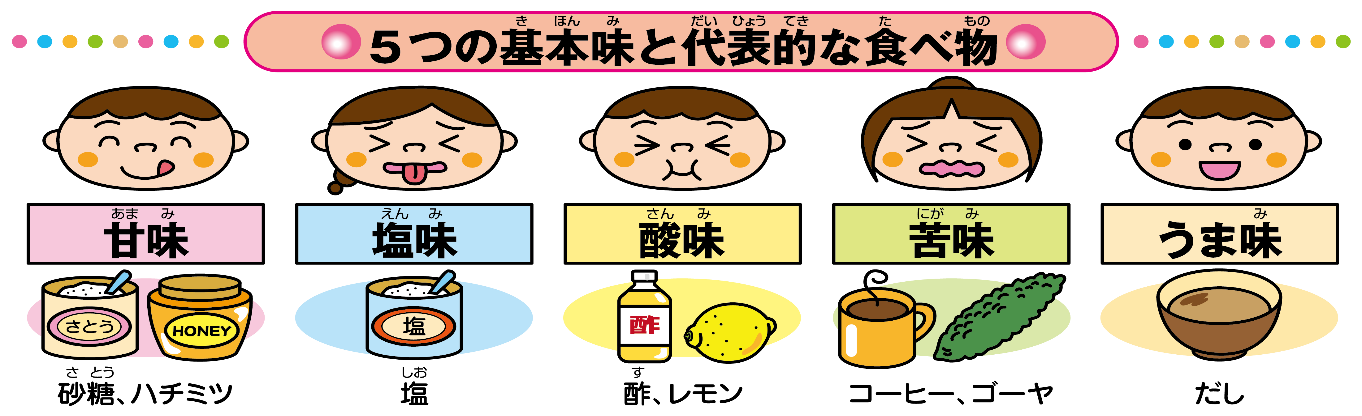 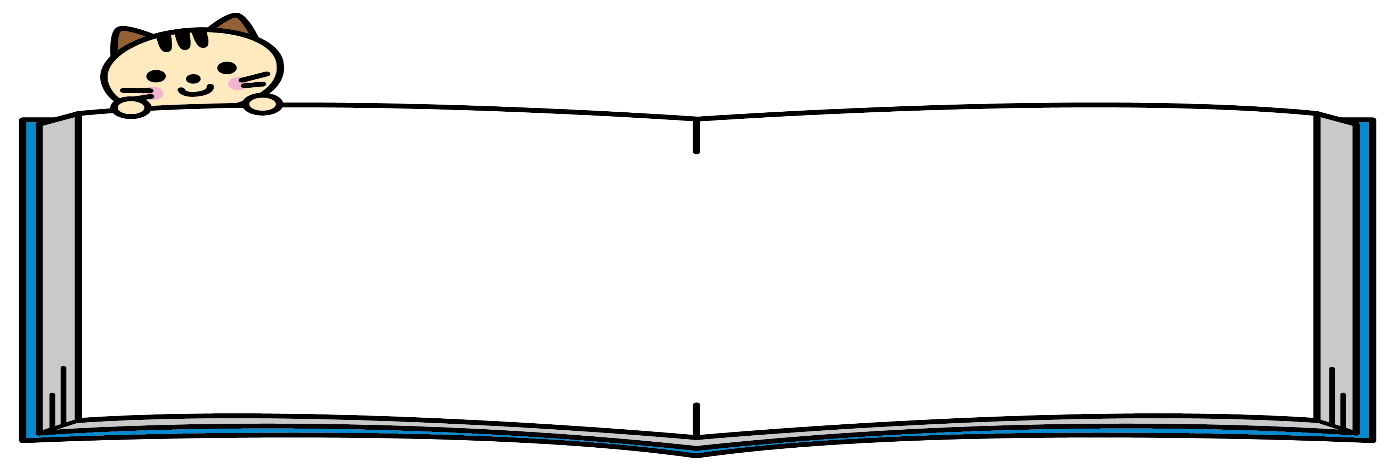 の　　　　　　　　　　　　　　　　　　　　のおさかな　　　　　　　コシヒカリ、ぎゅうにゅう、　　　　　　　　　　　　　　　　ハタハタ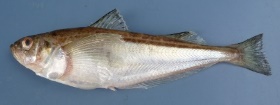 